	На основании Федерального закона от 6 октября 2003 г. N 131-ФЗ
"Об общих принципах организации местного самоуправления в Российской Федерации", пп.11  п.3 Положения «О порядке управления  и распоряжения муниципальным имуществом, находящимся в муниципальной собственности Переволоцкого района», утвержденного Решением Совета депутатов Переволоцкого района № 94 от 22.07.2011г., Решения Совета депутатов Переволоцкого района от 25.05.2018 г. №184, руководствуясь Уставом муниципального образования Переволоцкий район Оренбургской области, Совет депутатов муниципального образования Кубанский сельсовет решил: 1. Принять из муниципальной собственности муниципального образования Переволоцкий район Оренбургской области  в муниципальную собственность муниципального образования Кубанский сельсовет Переволоцкого района Оренбургской области следующее имущество:- сельский дом культуры, назначение: нежилое, площадь  объекта 1041,8  кв.м., кадастровый номер 56:23:0802001:327,  адрес объекта: Оренбургская область, Переволоцкий район, с. Кубанка, ул. Советская, д.32/1;- земельный участок, кадастровый номер 56:23:0802001:66, адрес объекта: Оренбургская область, Переволоцкий район, с. Кубанка, ул. Советская, д.32/1;-помещение, назначение: нежилое, общая площадь 22,1 кв.м., кадастровый номер 56:23:0802001:326, адрес объекта: Оренбургская область, Переволоцкий район, с. Кубанка, ул. Советская,34 пом.1.	2. Включить данные объекты в  Реестр муниципальной собственности муниципального образования Кубанский сельсовет Переволоцкого района Оренбургской области.         3. Контроль за исполнением настоящего решения оставляем за собой.         4. Настоящее решение вступает в силу после его официального обнародования.Председатель Совета депутатов                                    С.Д. ЛямшинГлава муниципального образования                              А.В.ШопинРазослано: отделу земельно-имущественных отношений, в дело,  бухгалтерии, райфо, прокурору.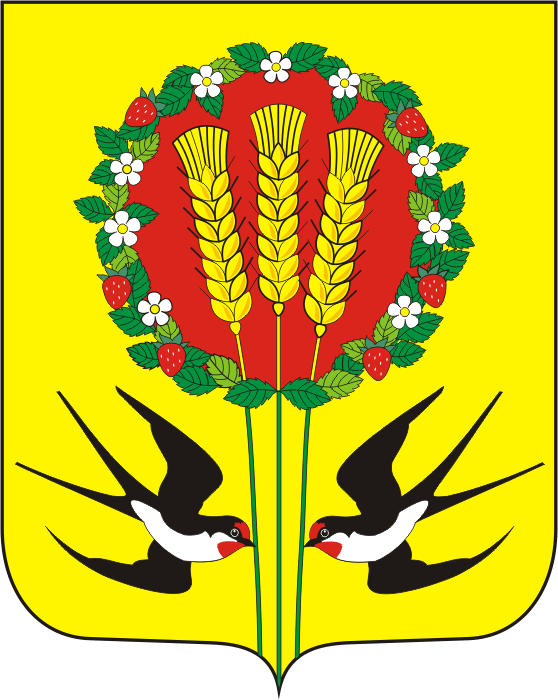 СОВЕТ ДЕПУТАТОВМУНИЦИПАЛЬНОГО ОБРАЗОВАНИЯКУБАНСКИЙ СЕЛЬСОВЕТПЕРЕВОЛОЦКОГО РАЙОНАОРЕНБУРГСКОЙ ОБЛАСТИтретий  созывРЕШЕНИЕ            От 14.02.2023 г № 91СОВЕТ ДЕПУТАТОВМУНИЦИПАЛЬНОГО ОБРАЗОВАНИЯКУБАНСКИЙ СЕЛЬСОВЕТПЕРЕВОЛОЦКОГО РАЙОНАОРЕНБУРГСКОЙ ОБЛАСТИтретий  созывРЕШЕНИЕ            От 14.02.2023 г № 91О принятии муниципального имущества в собственность МО Кубанский  сельсовет Переволоцкого района